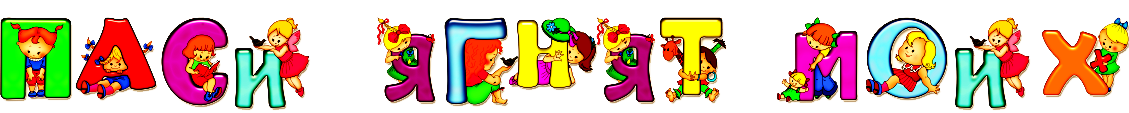 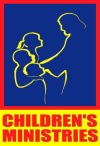 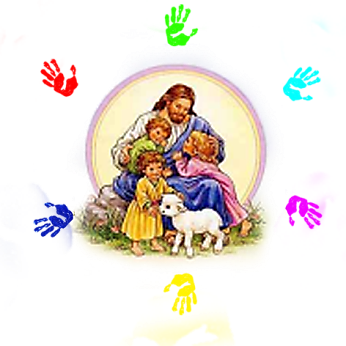                                                                                               Ин 21:15, перевод М. П. Кулакова                                                      БЮЛЛЕТЕНЬ  ОТДЕЛА  ДЕТСКОГО  СЛУЖЕНИЯ  КСМ                                                                                      сентябрь - ноябрь  2014 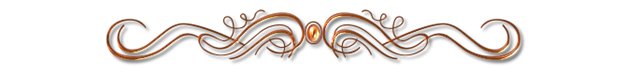   РАССКАЗЫ  ДЛЯ   ДЕТЕЙ  В  ПОМОЩЬ  СЛУЖЕНИЮ  П А С Т О Р А                                                                                                 Подготовила дир. ОДС КСМ  Нелли КропиноваУважаемые  пасторы! Ввиду того, что у каждого из вас может быть свой взгляд на предмет содержания рассказа для детей, за вами остается право использовать собственные наработки. Если вы имеете возможность поделиться материалами, которые могут быть использованы в данном бюллетене, присылайте на почту. k.nelli07@mail.ru Будьте уверенны. что ваш труд будет принят с благодарностью.    В этом номере бюллетеня приводим последние рассказы из  книги «Помощь пресвитеру в проведении богослужений. Том 1», подготовленной ПА ГК.    А так же завершаем цитировать выдержки из презентации «Искусство речи».«При работе над текстом, прежде всего, должно быть обращено внимание на смысл читаемого – слово не может существовать в отрыве от содержания. Нужно научиться находить идею (для чего?) и тему (о чём?) того, что я хочу рассказать слушателям, ради чего буду об этом говорить, как повлиять на слушателя и какими средствами.Необходимо научиться правильно пользоваться знаками препинания, которые расставил автор текста, а также найти правильную интонацию.Логический анализ текста – первая подготовительная ступень в работе над текстом. Каждое отдельное предложение звучащей речи делится по смыслу на группы, состоящие из одного или нескольких слов. Такие смысловые группы внутри предложения называются речевыми тактами. В каждом речевом такте должно быть  слово, которое по смыслу должно  быть выделено в звучащей речи повышением, понижением или усилением звука голоса. Такое интонационное выделение слова называется логическим ударением. Станиславский говорил, об ударении: «Ударение – указательный палец, отмечающий самые главные слова во фразе или тексте».Ударения, выделяющие в потоке речи отдельные опорные слова, называются «фразовыми ударениями». Место, количество и сила ударений зависят от многих причин: от содержания мысли, от грамматического строения, положения слова во фразе или её отдельной части, от различных психологических моментов. Паузы расчленяют речь на соотносимые отрезки сообразно смыслу и грамматическим связям между словами, а в стихотворной речи ещё и сообразно её ритмическому строению».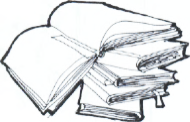 Благословенного вам служения детям!  Примечание: 	Библейские стихи и выводы к рассказам вы можете подобрать самостоятельно. Имена рекомендуется заменить  привычными в вашей местности именами. Рассказы можете изменять, дополнять деталями и адаптировать к  возрасту детей общины и местному менталитету.Детский рассказ «Белая мышь на белом песке»Урок «Давайте всегда будем верны высоким принципам»План:1. Рассказ о белой мыши, которая приняла цвет окружающей среды.2. Некоторые люди меняют свой характер, чтобы подстроиться под своё окружение.3. Настоящие христиане должны иметь мужество оставаться верными Господу, в каком бы окружении они ни оказались.В южной части штата Нью-Мексико есть полоска белой земли под названием Национальный парк Уайт-Сэндс. Мы посетили его  и были удивлены, увидев белых ящериц и белую мышь, почти невидимых на белом фоне песков.Зоологи говорят, что эта белая мышь в точности такая же, как и красная мышь, обнаруженная в красных холмах неподалеку, за исключением цвета. И белая, и красная мыши похожи на чёрных мышей, обитающих в расположенных неподалёку пластах чёрной лавы. Они отличаются друг от друга только цветом.Многие животные принимают окраску окружающей среды. Обитатели Арктики зачастую белые, как снег и лед, среди  которых они живут. Некоторые животные даже меняют окраску в зависимости от сезона, чтобы она соответствовала окружающей среде.Было бы странно, если бы люди так же меняли свою окраску. Некоторые так и поступают, но меняют не цвет, а свою сущность, чтобы подстроиться под окружение. Когда они оказываются в окружении хороших людей, придерживающихся высоких нравственных стандартов, то ведут себя хорошо. Но когда они общаются с людьми, которые ведут себя неподобающе, они полностью меняются –– меняют свою «окраску» и поступают так, как их новые «друзья», забывая о высоких стандартах.Настоящий христианин никогда не поступит подобным образом. Он всегда верен высоким принципам. Он получил свою «окраску» от Господа Иисуса, Который никогда не изменял Своим принципам, в каком бы окружении Он ни оказывался, будь то нечестивая молодежь в Его родном городе, раввины, мытари и грешники или Его ученики.Наш памятный стих призывает нас не менять свою окраску, не уклоняться от истины, а для этого необходимо мужество. Давайте молиться о том, чтобы Бог помог нам оставаться верными тем принципам, которые дал нам Иисус.Детский рассказ «Самый лучший Друг»Урок «Мы благодарны Богу за то, что Он так возлюбил нас, что послал Своего Сына Иисуса стать нашим лучшим Другом»План:1. История прекрасной дружбы двух школьниц.2. Иисус –– наш самый верный Друг.Кто из нас не хочет иметь друзей? Все мы хотим иметь таких друзей, с которыми можно поговорить, поиграть и просто погулять.Книга Притчей говорит нам, как можно обрести друзей — нужно быть дружелюбным (Пртч. 18:24). Если вы хотите иметь много друзей, будьте дружелюбными с людьми.Однако иногда те, кого мы зовём друзьями, подводят нас. Они говорят о нас что-то плохое или делают что-то подлое, или отказываются прийти на помощь, когда мы отчаянно в этом нуждаемся, и мы разочаровываемся в них. Именно тогда мы начинаем понимать, насколько верными являются наши семьи, наши братья и сёстры.Памятный стих говорит нам о самом лучшем Друге — Иисусе. Он говорит нам о том, что Иисус верен нам всегда. Его дружба лучше, чем дружба наших самых близких земных друзей, лучше, чем дружба наших родных братьев и сестёр.Однажды мы остались в школе на молитвенную неделю и стали свидетелями прекрасной дружбы. Среди школьников была девочка-инвалид, и мы заметили, что когда она шла по двору школы, её всегда сопровождала подруга, которая всегда была рядом с ней и старалась идти медленно, чтобы хромая девочка могла за ней поспеть.В тот день, когда ученики находились в церкви, поднялась сильная буря. Все, кому нужно было перейти из административного корпуса в другие здания, побежали как можно быстрее, чтобы укрыться от порывов сильного ветра и дождя. Спустя несколько минут, после того как церковь закрылась, нам также пришлось идти под дождем по территории школы. Рядом с общежитием мы увидели хромую девочку, медленно взбирающуюся по ступенькам. Наверное, её подруга бегом устремилась вперёд, чтобы спастись от дождя. Но нет, она была рядом! Для меня это был прекрасный пример настоящей дружбы.Иисус верен нам во всех жизненных бурях. Он сострадает нам  и всегда помогает.Детский рассказ «Доброе имя»Урок «Будучи христианскими детьми, мы должны испытывать радость, прославляя то доброе имя, которое дал нам Иисус»План:1. Мы можем обрести славное имя.2. Мы хотим, чтобы Иисус гордился нами и радовался тому, что дал нам Своё имя.3. В притче Христа говорится, что лучше иметь доброе имя, нежели большое богатство (22:1).Вам нравится ваше имя? Некоторые мальчики и девочки хотели бы поменять свои имена. Андрей хотел бы, чтобы его родители назвали его Гришей, а Гриша, считает, что имя Руслан подошло бы ему больше, чем Гриша. Маше хочется, чтобы её звали Зиной, а Зина думает, что нет лучшего имени, чем Алиса.Каким бы ни было ваше имя, и что бы вы о нём ни думали, только  от вас зависит, какие чувства оно будет вызывать в людях.Мы знаем многих ребят, которым дали имя Тимофей или Петр, Давид, Даниил или Павел, потому что эти имена связаны с известными героями Библии. Но вы когда-нибудь слышали о мальчике по имени Иуда? Нет! Родители-христиане никогда не назовут своего сына Иудой, потому что это имя напоминает нам о человеке, который предал Иисуса. То, как люди будут реагировать на ваше имя, зависит только от вас и от того выбора, который вы делаете. Услышав ваше имя, ваш учитель улыбается, потому что оно связано с хорошо выполненным домашним заданием, с работой в классе и честной игрой на спортплощадке?Услышав ваше имя в будущем, будут ли ваши братья и сёстры гордиться вами или почувствуют себя пристыженными из-за того, что вы не сделали в своей жизни ничего стоящего? Скажут ли ваши родители с гордостью: «Это мой сын», «Это моя дочь», когда будет упомянуто ваше имя?Слово Божье говорит, что доброе имя лучше большого богатства. Иногда мы искушаемы думать, что было бы здорово иметь миллион долларов, чтобы потратить их на всё то, что нам хочется. Но я знаю, что имена многих людей обрели дурную славу, несмотря на их несметное богатство. Хорошее имя нельзя купить за деньги. Оно приобретается тогда, когда мы просим Иисуса помочь нам быть верными Ему, и Он укрепит нас.Детский рассказ «Цветок, спасший жизнь»Пособие: красивый цветокУрок «Бог постоянно заботится о нас. И нашим откликом на эту заботу должны стать растущее доверие к Нему и благодарность»План:1. Если Господь заботится о малом, то мы можем быть уверены в том, что Он также печётся о нас (Мф. 6:28).2. Будет внимать вестям, которые дал нам Господь в книге природы.3. Подобно цветам, мы также можем быть Его вестниками.Много лет назад, когда в Африке было мало иностранцев, один исследователь подвергся нападению недоброжелателя. Недруг избил его носильщиков, ограбил и оставил его одного без еды и спутников, которые могли бы ему помочь. Исследователь лежал у дороги –– беспомощный и отчаявшийся, готовый умереть.Неожиданно его внимание привлёк растущий неподалеку прекрасный цветок. Он был изысканной формы и окраски, и, казалось, призывал его не терять надежды. Любуясь цветком, учёный вспомнил слова Иисуса: «Посмотрите на полевые лилии, как они растут: ни трудятся, ни прядут». Действительно, подумал он, если Господь заботится об этом прекрасном, но хрупком цветке, Он должен позаботиться и обо мне.Этот человек больше не хотел умирать. Несмотря на слабость, он решил продолжить путь.Пройдя милю или две, он достиг селения. Африканцы в этом селении были дружелюбными и доставили его к жившим рядом европейским поселенцам. Там учёный смог отдохнуть и поправиться и вскоре продолжил изучение незнакомого континента.Маленький придорожный цветок стал для него Божьим вестником, вселившим в него надежду и мужество и укрепившим его веру в небесного Отца, заботящегося о каждом Своём творении.Мальчики и девочки, принимайте  вести, которые Бог начертал для нас в книге природы.Детский рассказ: «Испытания, которые помогают нам расти»Пособия: птица, обувная коробка, лоскутки тканиУрок «Учитесь принимать трудности и извлекать из них уроки. Трудности обучают, воспитывают и дисциплинируют нас. Страдания и испытания ведут нас к более совершенному доверию Иисусу и сближают с Ним»План:1. Испытания дают нам возможность помочь другим, даже птицам.2. Мы не должны роптать во время испытаний.3. Испытания, которые мы принимаем с правильным духом, не повредят нам, но помогут совершенствовать свой характер.Буря бушевала всю ночь. Окна и  двери дома сотрясались под ударами ветра, а деревья скрипели так, будто вот-вот разлетятся на щепки. Когда наступило утро, семья вышла посмотреть на то, что натворил ветер. Варя и Ваня осмотрелись вокруг и заметили среди валявшихся веток какое-то движение. «Посмотри, папа! –– закричали они, подойдя ближе.  –– Три маленьких воронёнка! Их гнездо разрушено! А их родителей не видно».«Нам нужно позаботиться об этой маленькой семье», –– сказал папа. Взяв коробку, они положили в неё мягкие лоскутки и стали кормить птенцов. Это было так забавно!«Я знаю, что мы можем сделать, –– сказала Варя.  –– Давайте сделаем для них настоящее гнездо».Это оказалось нелёгким делом — сделать гнездо так, как это делают вороны. Однако детям удалось смастерить подобие вороньего гнезда, и может быть, даже лучше настоящего. Вороньи гнёзда сделаны из кривых веток, а они смастерили своё ровным и мягким.Маленьким воронятам, похоже, понравилось их новое гнездо, но когда они начали подрастать, папа заметил, что их лапки были слабыми и дрожащими.«Знаете что, дети, –– сказал он,  –– мы сделали ошибку, смастерив это гнездо очень мягким и уютным. Кривые веточки помогают им упражнять лапки — заставляют их двигаться, и, таким образом, они лучше развиваются». Знакомый натуралист подтвердил, что именно в этом и заключалась проблема воронят.Иногда мы жалуемся на свои трудности и лишения. Домашнее задание слишком трудное. Работа по дому тоже слишком утомительна. Маленький брат постоянно докучает. В школе кто-то нас дразнит. Учителя, похоже, слишком много с нас спрашивают. Порой мы болеем и иногда можем пораниться. Но всё это помогает нам расти и становиться сильнее подобно тому, как кривые ветки помогают воронятам. Испытания, которые мы принимаем с правильным духом, на самом деле не вредят нам — они помогают нам совершенствоваться и развиваться.Детский рассказ «Выбор правильного пути»Пособие: большая цветная картаУрок «Узкий путь, ведущий к жизни вечной, может выглядеть непривлекательным, но это не так. Широкий путь ведет нас к погибели»План:1. Мы не должны идти своими путями.2. Узнав правильный путь, трудно возвратиться на старый.3. Мы благодарны Богу за водительство в Его Слове.Мы направлялись в школу, расположенную в другой части города. Пригласившая нас знакомая нарисовала нам схему с самым лучшим и кратчайшим маршрутом. Мы прошли уже полпути, а затем увидели, что карта уводила нас в сторону от большой красивой дороги. Это хорошая дорога, сказали мы, почему бы нам не продолжить идти по ней, а потом мы снова выйдем на наш маршрут». И мы пошли по этой дороге, а затем свернули направо, рассчитывая снова выйти на маршрут, обозначенный на схеме, но не могли найти путь, который искали! Мы повернули один раз, затем второй, после чего остановились и достали схему. Затем мы спросили, как нам пройти к заправочной станции. Наконец мы нашли нашу школу, опоздав на несколько минут.«Надеюсь, схема вам помогла», –– сказала женщина, давшая нам её.«Ну, –– ответили мы, опустив глаза,  –– так оно и было бы, если бы мы ей следовали. Дело в том, что мы думали, что найдем лучший маршрут, чем указанный вами, и потерялись».Наша жизнь — это путешествие. Мы не будем знать наверняка, куда нам идти, если у нас не будет путеводителя. Бог дал нам Своё Святое Слово, чтобы вести нас — показать нам лучший путь, по которому нужно идти. Однако иногда мы думаем, что знаем лучше, и решаем идти другими дорогами, в результате чего теряемся. Гораздо лучше избирать пути, по которым нам предлагает идти Бог, и делать то, что повелевает Он. В этом случае мы ни за что не заблудимся, и Он безопасно приведет нас в Божье Царство.Детский рассказ «Хомяк-коллекционер»Пособия: блестящая ложка и сосновая шишкаУрок «Не торгуйтесь с сатаной. Бог предлагает нам вечную жизнь. Сатана же хочет отнять её у нас, а взамен вечного счастья предложить нам ничего не стоящее — удовольствия этого мира»План:1. Лесные хомяки любят собирать разные предметы, особенно блестящие.2. Сатана хочет произвести с нами обмен, но он всегда предлагает нам невыгодную сделку.3. Нам следует быть внимательными, чтобы не дать себя обмануть блестящими безделушками, которые он предлагает.Среди лесных хомяков есть интересная разновидность  –– хомяки-коллекционеры. Они живут в лесу и похожи на своих «родственников», за исключением одной забавной привычки.Эти зверьки любят собирать разные предметы. У корней деревьев они строят довольно большие домики. На «крыше» своего домика они выставляют свою «коллекцию» — ракушки, сосновые шишки, гальку, желуди и всё, что их заинтересовало. Особенно они любят блестящие предметы, и если удаётся принести домой пустую патронную гильзу или крышку от бутылки,  день прожит не напрасно!Хомяк-коллекционер отличается честностью –– если он где-то что-то берёт, то считает себя обязанным заменить этот предмет чем-то из своей коллекции. Иногда он бродит по палаточным лагерям  в поисках блестящих ложек, перед которыми просто не в силах устоять. В качестве замены он может оставить сосновую шишку. Конечно, туристы не в восторге от такого обмена. Они бы предпочли оставить у себя ложку вместо шишки. Для них это худшая сделка, какую только можно представить!Сатана очень похож на такого хомяка-коллекционера. Он пытается навязать нам нечестный обмен. Бог предлагает нам вечную жизнь. Он предлагает нам Свою благодать, чтобы помочь нам приготовиться к жизни на небесах. Но сатана хочет её у нас отнять. Вместо вечной радости он предлагает нам гораздо менее ценное — удовольствия этого мира.Апостол Павел увещевает нас держаться всего хорошего, что даёт нам Иисус, и противостоять посягательствам сатаны (1 Фес. 5:21).Детский рассказ «Пустой конверт»Пособие: пустой конверт с адресом и маркойУрок «Христианская весть в нашей жизни»План:1. Пустой конверт с указанным адресом и маркой не представляет никакой ценности. Он принесёт лишь разочарование.2. Мы Христовы послания, Его письма.3. Мы не должны быть «пустыми», мы призваны содержать в себе весть о Христе.Вот и оно — письмо от моего друга! Я с нетерпением разорвал конверт, но был очень разочарован. В конверте ничего не было — вообще ничего! В моей руке был лишь пустой конверт с моим адресом и маркой. Но он проделал путь в сотни километров впустую, вместо того чтобы сообщить мне какие-нибудь новости или порадовать каким-либо известием.Разочарование было сильным, и я выбросил конверт в мусорное ведро, поскольку он был бесполезен. Но этот случай заставил меня серьёзно задуматься!Павел говорит, что мы письмо или послание Христово (2 Кор. 3:3). Я спрашиваю себя, похож ли кто-нибудь из нас на то письмо, которое я получил, — снаружи выглядит настоящим и многообещающим, но оказывается бесполезным и разочаровывающим, поскольку не содержит никакой вести.Мы можем принадлежать к христианской семье, учиться в христианской школе, посещать христианскую церковь и внешне выглядеть христианами. Но если мы не несём христианской вести, тогда от нас нет никакой пользы — мы так же бесполезны, как тот пустой конверт, который принес мне почтальон.Давайте молиться о том, чтобы мы могли иметь весть Христа, и чтобы нам не оказаться «пустыми» христианами, которые внешне выглядят, как христиане, но не содержат в себе христианской вести.Детский рассказ «Приспособившийся или преображённый?»Пособие: красивая формочкаУрок «Мы должны подражать примеру нашего Господа Иисуса Христа, а не уподобляться миру»План:А. Когда мы заливаем что-нибудь в формочку, чтобы получить желаемую форму, оно уподобляется формочке.Б. Мы не должны уподобляться миру, приспосабливаясь к его шаблонам или формам (Рим. 12:2).В. Мы должны преобразиться, то есть пережить полную перемену.Вы когда-нибудь делали желе? Это так интересно! Вы выливаете горячую жидкость в красивую формочку и оставляете на несколько часов, чтобы желе охладилось и застыло. Затем вы осторожно переворачиваете формочку, и из неё выходит желе, которое обрело красивую форму!В Швейцарии, где я жила в детстве, молочники использовали разнообразные формочки для масла, и каждую неделю, когда молочник приносил нам масло, я с нетерпением ждала, каким же оно будет на этот раз. Иногда оно имело форму коровки, иногда цветка, а иногда фрукта, и мне это очень нравилось.Когда мы помещаем что-нибудь в формочку, чтобы получить желаемую форму, мы говорим, что оно «приспосабливается» к формочке. В Рим. 12:2 сказано: «не приспосабливайтесь» (перев. Кузнецовой, синод. – «не сообразуйтесь»). Слово Божье говорит, что мы не должны уподобляться миру. Мир имеет определенные шаблоны или формы ценностей и убеждений, развлечений и досуга. Но нам сказано, чтобы мы не принимали форму мира, не приспосабливались к нему.Вместо того чтобы уподобляться миру, мы должны преображаться, пережить полное преобразование.Что видят люди, глядя на вас? Видят ли они в вас просто ещё одного мальчика или девочку, похожих на всех мальчиков и девочек в округе (как если бы вас вылили в ту же формочку) – отпускающих те же шутки, слушающих ту же музыку, носящих такую же одежду, едящих то же, что и мир? Или они видят в вас мальчика или девочку, которые преобразились, пережили перемену и стали прекрасными благодаря Иисусу?Детский рассказ «Возрастание»Урок: «Возрастание в благодати и познании нашего Господа и Спасителя Иисуса Христа (2 Петр. 3:18)»  Изучая Священное Писание, мы можем всё больше и больше познавать Иисуса и, благодаря этому, становимся приверженцами пути истины и праведности.План:1. Виды роста.2. Возрастание в благодати –– самый важный из них.3. Божья благодать помогает нам становиться сильными.«Ну, надо же! Как вы выросли!» Какой мальчик или девочка не слышали этих слов, причём не однажды, а много-много раз. Вы приезжаете к бабушкам или своим тётям и дядям, и первое, что они вам говорят: «Как же вы выросли!». И, конечно же, все этому радуются, потому что расти ––  вполне естественно до тех пор, пока мы не достигнем должного роста.Есть и другие виды роста. Есть рост в понимании, в познании сути вещей. Мы растём по мере того, как учимся — учимся делать вещи более совершенным способом. Есть рост ответственности — мы учимся делать то, что от нас ожидают, без напоминания.Однако о самом важном росте нам говорит Слово Божье, называя его возрастанием в благодати (2 Петр. 3:18). Возможно, ваши бабушки с дедушками и дяди с тётями не говорят вам, что вы возрастаете в благодати, но есть и те, кто наиболее близок вам, — ваши родители-христиане и ваши учителя и наставники. Спросите у них, возрастаете ли вы в благодати, и как ангелы Божьи измеряют такой рост.Марина имела привычку кипятиться по малейшему поводу. Она могла вспылить от одного слова,  и тогда с её уст срывались плохие слова. Но когда она узнала об Иисусе, то поняла, что христиане не ведут себя подобным образом. Марина стала молиться. Ей понадобилось время, чтобы контролировать себя, но Иисус помогал ей возрастать в благодати до тех пор, пока она не научилась владеть собой.Пять лет назад Толя был заядлым драчуном. Но теперь всё по-другому. Он понял, что дружба приносит радость, и научился уступать. Иисус помогает Толе возрастать в благодати.Детский рассказ «Повилика и ”немощные”»Пособие: растение-паразитУрок «Не уподобляйтесь растениям-паразитам»План1. Есть растения, которые называются паразитами, поскольку живут за счёт других растений.2. Вместо того чтобы самостоятельно искать себе питание, они объедают растение, к которому пристроились.3. Некоторые люди подобны таким паразитам. Они живут за счёт других людей.Это растение, хорошо известное по всему миру, очень  не любят фермеры. Повилика принадлежит к классу растений-паразитов, которые живут за счёт других растений. Весной она начинает расти, питаясь запасами пищи в семенах. Будучи сравнительно небольшой, повилика начинает смотреть вокруг в поисках растения-жертвы, как правило, полезного –– такого как люцерна, клевер или лён. Повилика начинает обвиваться вокруг него при помощи своих маленьких «присосок» и, вместо того, чтобы самостоятельно добывать себе питание, питается растением, к которому прикрепилась. Когда повилика прочно прикрепляется к своей жертве, её корни и более старая часть стебля отламываются. Теперь они ей не нужны, поскольку она получает питание не из почвы, как большинство растений, а из растения, к которому пристроилась. Стебли повилика расползаются от одного растения к другому, и спустя некоторое время начинают уничтожать урожай. Есть люди, похожие на повилику, которых заботят только собственные нужды. Будучи слишком ленивыми, они прилепляются к другим людям и постепенно их «удушают». Есть мальчики и девочки, которые не хотят укореняться в учебном процессе. Они прикрепляются к другим школьникам, списывают у них домашние задания, становятся зависимыми от них во всём. Есть и другие «немощные», которые позволяют другим людям делать  за них всю работу.Повилику нельзя назвать хорошим растением, как и тех людей, которые развивают в себе привычки, подобные привычкам растений-паразитов.Убедитесь в том, что у вас есть корни и вы используете их,  вместо того чтобы полагаться на других.Детский рассказ «Гармония и диссонанс»Пособие: несколько аккордов на пианиноУрок. После окончания времени испытания мы сможем увидеть, как «диссонирующие» события в нашей жизни согласуются с Божьим планом гармонии.План:1. Гармония в музыке — это благозвучное сочетание звуков.2. Первый из двух звуков звучит красиво лишь тогда, когда за ним следует второй. 3. Иногда в нашей жизни бывают испытания, которые кажутся нам ужасными. Затем неожиданно всё становится понятным и прекрасным.«Брр! –– сказала Женя, с отвращением разучивая гимн на пианино. –– Мама, ты просто послушай этот аккорд. Разве не ужасно?». И она сыграла его.«Просто сыграй тот, который следует за ним», –– посоветовала мама. Женя потрудилась над следующим аккордом и затем сыграла их один за другим –– сначала «ужасный», а потом красивый.«Мама,  –– воскликнула девочка, – правда, здорово? Сам по себе тот аккорд звучит ужасно, –– и она взяла его снова, –– но когда мы берем следующий, звучит восхитительно».Женя узнала музыкальный секрет. Оказывается, гармония — это сочетание двух аккордов, которое называется консонансом. Первый звучит красиво лишь тогда, когда за ним последует другой. Сам по себе он не благозвучный. Однако этот секрет относится не только к миру музыки.Иногда в нашей жизни тоже случаются «диссонансы». Всё вокруг представляет сплошной разнобой. Но вскоре происходит нечто, и время неудач и испытаний, которое казалось нам таким ужасным, внезапно становится понятным и прекрасным. Бог «разрешает» его, как говорят музыканты, в консонанс.Именно об этом говорит нам Библия (см. Евр. 12:11). Иногда Бог «наказывает» нас, и пока длится  наказание, это время не кажется нам радостным. Но потом мы видим, как оно согласуется с Божьим чудесным планом гармонизации нашей жизни. Поэтому если сегодня для вас наступило время испытания, если от вас требуют сделать что-то трудное, если на вас обрушилось сильное искушение или печаль, или боль, помните, что это испытание является частью Божьего плана и однажды окажется прекрасным.